Решение 
по делу №06/158-19 
о нарушении законодательства Российской Федерации 
о контрактной системе в сфере закупок30.01.2019								                           г. СимферопольКомиссия по контролю в сфере закупок товаров, работ, услуг Управления Федеральной антимонопольной службы по Республике Крым и городу Севастополю (Крымское УФАС России) (далее – Комиссия) в составе:председатель Комиссии – заместитель руководителя Крымского УФАС России И.Р. Хасанов,члены Комиссии:заместитель руководителя Крымского УФАС России В.В. Мельникова,главный специалист-эксперт отдела контроля закупок Крымского УФАС России Т.Д. Аблаева,при участии представителей интересов:- ГУП РК «Солнечная Таврика» (далее — Заказчик) -   Кустов Д. С. (по доверенности),- ООО «Тритон». (далее — Заявитель) – на заседание комиссии не явился.рассмотрев жалобу Заявителя на действия Заказчика при проведении закупки «Услуга предоставления питания в филиале ГУП РК «Солнечная Таврика» Пансионат Феодосия» (извещение № 31807393488) (далее — Закупка), УСТАНОВИЛА:В Крымское УФАС России 24.01.2019 поступила жалоба Заявителя на действия Заказчика при проведении Закупки. Данная жалоба в порядке статьи 18.1 Федерального закона от 26.07.2006 №135-ФЗ «О защите конкуренции» (с изменениями) принята Крымским УФАС России к рассмотрению.В Крымское УФАС России от Заявителя поступило Заявление об отзыве вышеуказанной жалобы.В соответствии с частью 24 статьи 18.1 Закона о защите конкуренции Заявитель вправе отозвать жалобу до принятия решения по существу жалобы. Заявитель, отозвавший поданную им жалобу, не вправе подать повторно жалобу на те же акты и (или) действия (бездействие) организатора торгов, оператора электронной площадки, конкурсной или аукционной комиссии, уполномоченного органа и (или) организации, осуществляющей эксплуатацию сетей, в порядке, установленном настоящей статьей.На основании вышеизложенного, руководствуясь частью 15 статьи 105 Закона о контрактной системе, КомиссияРЕШИЛА:Заявление Заявителя об отзыве жалобы на действия Заказчика при проведении Закупки удовлетворить и прекратить рассмотрение дела №06/158-19.Настоящее решение может быть обжаловано в судебном порядке в течение трех месяцев со дня его принятия.Председатель Комиссии: 		                                      	  И.Р. ХасановЧлены Комиссии:						                 	  В.В. Мельникова   Т.Д. Аблаева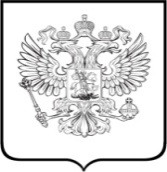 ФЕДЕРАЛЬНАЯАНТИМОНОПОЛЬНАЯ СЛУЖБАУПРАВЛЕНИЕ Федеральной антимонопольной службы  по Республике Крым и городу СевастополюАдрес: ул. Александра Невского, д. 1,г. Симферополь, Республика Крым, 295000тел. (3652) 544-638, факс (3652) 252-431e-mail: to82@fas.gov.ru30.01.2019 №06/158-19решФЕДЕРАЛЬНАЯАНТИМОНОПОЛЬНАЯ СЛУЖБАУПРАВЛЕНИЕ Федеральной антимонопольной службы  по Республике Крым и городу СевастополюАдрес: ул. Александра Невского, д. 1,г. Симферополь, Республика Крым, 295000тел. (3652) 544-638, факс (3652) 252-431e-mail: to82@fas.gov.ru30.01.2019 №06/158-19решЗаявитель:ООО «ТриТон»353425, Краснодарский Край, Анапский р-н, с. Юровка, ул. Железнодарожный, д.3, оф. 2jokerii@live.ruЗаказчик:ГУП РК «Солнечная Таврика» 295053, Республика Крым, г. Симферополь, ул. Мате Залки, д. 17Бkamlernadezda@mail.ru